Сила потискаХидростатички притисак је притисак у  течности која мирује.  Потиче од тежине течности а зависи од дубине h, густине течности  и убрзања Земљине теже g, тако да се може израчунати применом формуле:.       Паскалов закон: притисак се у течностима које мирује преноси равномерно у свим правцима. Сила потиска је сила која делује на сва тела која се налазе у некој течности, њен правац је вертикалан а смер јој је супротан смеру силе Земљине теже. Узроци због којих постоји сила потиска су:- чињеница да је хидростатички притисак већи на већој дубини- важење Паскаловог закона, односно чињенице да хидростатички притисак  на неко тело не делује само  смеру деловања силе Земљине теже, већ делује, између осталог, и у супротном смеру.Анализирајмо ситуацију приказану на слици. Хидростатички притисак не делује само на горњу површину тела већ делује и на бочне стране, као и на доњу површину.  Доња страница је, наравно на већој дубини, па је притисак који делује на доњу страницу већи, а самим тим и сила која делује на доњу површину је већа од силе која делује на горњу површину, што се може записати као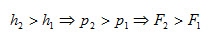 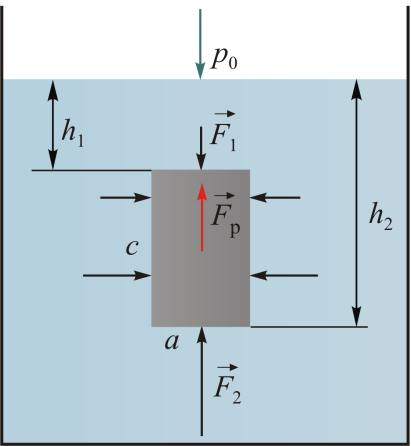 Сила потиска је заправо резултанта ове две силе 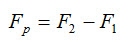 Сила потиска се може израчунати применом формуле: где је  - густина течности - убрзање Земљине теже - запремина тела на које делује сила потиска Прилог - извођење формуле за силу потиска:Запремина тела је једнака запремини истиснуте течности па формулу за силу потиска можемо записати као Производ запремине и густине је маса, док је производ масе и убрзања Земљине теже тежина, тако да важи такозвани Архимедов закон: "На тело потопљено,  или делимично уроњено у течност, вертикално навише делује сила потиска чији је интензитет једнак тежини телом истиснуте течности."